USATF Pacific Board of Athletics Meeting Tuesday, January 17, 2023 - 7:30-10:00pm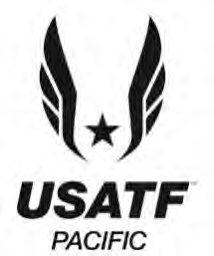 Meeting Minutes UnapprovedRoll Call – LongworthMeeting started at 7:35pm.In attendance: Fred Baer, Bill Bartel, Robert Benoy, Tom Bernhard, Michael Davidson, Danielle Domenichelli, J.R. Herberle, Irene Herman, Cris Houston, Phil Leake, Angie Longworth, John Mansoor, Jason Mawdsley, Charles Murphy, Jennifer Oliver, Beth Price, Deborah Sample, John Shirey,  Dave Shrock, Charlotte Sneed, Joy Upshaw, Tony Gates, Ed Hollshwandner, Christopher Lucey, Robert Hooper, Mikal Nunley, Leroy Milam, Dennis Boyle, Scott Kostka, Joseph Aleru, Kathleen Tarr, Jere Summers-Hall, Eric StuartApproval of November 2022 meeting minutes: Longworth - unapproved posted onlinePhil Leake motion to approve, Angie seconded, all approved, motion passes.Treasurer’s Report - Mawdsley-MansoorFinanced Committee investment strategy: Jason: investments ongoing, only down a couple % points (better than the market). Invested $450,000, $250,000 in market account.2022 actuals are not quite completed (XC Nationals expenses and Conference expenses).Have a surplus of ~$15k (original budget we had a loss estimated- Youth committee had a good year with $, PA XC was XC positive and Masters T&F meet brought in more than estimated).Membership is an unpredictable number year to year, dependent on the national events that PA hosts such as JO’s and Master’s events. (John Mansoor)PAYC Level 1 education discount/rebate proposal BoD approved rebate for level 1 coaches to youth clubs who send a coach to level 1 coaching course, participate, pass level 1, prove you are 3 step compliant. Up to $ 4,000. Line 3 proposal BoD approved. Provide free/ low cost ‘ specialized events’ clinics for youth with USATF memberships.Note 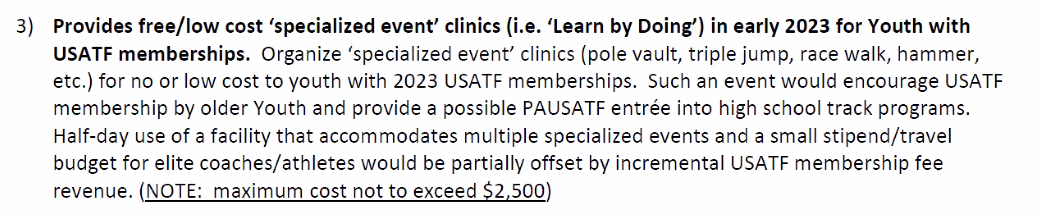 Ed Motions to approve the Youth committee Youth coaching level 1 education program rebate (request #2) line item #92 on budget. Cris Houston seconds. Dave makes friendly suggestion that this goes back to July 2022 and safe sport compliant. All in favor yes, no oppose, no abstains. Motion passes. Ed Motions to approve the specialized event learn by doing, see # 3, Cris seconds, line item 93. all approved, Yes, no opposed, no abstentions. Approval of 2023 budgetDave Motion to approve,  Cris seconds, no discussion, all in favor, no opposed, 2 abstained, budget passes.Membership fee increase to $55.00 for Adult/$30.00 for Youth and impact for association2022 USATF Annual MeetingMeeting Reports – Herman (full delegate reports posted online)Cris comments that Orlando is extremely expensive. $900 was used on just the flights. We should consider increasing this for the delegates, especially the athletes. Charlotte had discussions with other associations, they are giving more re-imbursement than us. Fred Baer Makes a motion to increase reimbursement to maximum of $1300 for 2023 to delegates to National Meeting when it is in Orlando ,FL. Cris seconds. Discussion: John mentions this is after we JUST passed the budget. Budgets can have ‘emergency’ budget modifications after the budget passes. Fred would like for Charlotte to have Dave discuss location to the powers that decide the location.Cris motions that we table the amount of the increase the reimbursement for further research, Phil Leake seconds. No more discussion. 29 approve, 2 oppose, no abstentions, motion is tabled.  The rational for having it at Orlando was that during the hybrid season, The hotel lost a lot of money, in order to have hotel get their money back the national office extended the contract another 2 years. Lowest showing at national conference (besides COVID years), was down to 825 How to bring elite athletes to the board meetings, get them interested in attending our meetings. Jere Summers-Hall will reach out to Irene. Update on USATF temporary bylaws update – ShrockWas a compromise between sides. Since that approval time, the national office did 84 unauthorized edits to the bylaws. Will go back to 2021 set of bylaws to have the amendments to be reviewed by L&L committee.  
USATF Club Champs post event report – HermanUSATF asked Irene to send back their banners and what not (out of her own pocket).Windy, rainy. Park shut the races down but let us have the last 3 races on the horse track around the polo fields.USATF Pacific Foundation update - John ShireyWe are short of our goal so far. We have a long way to go to build a base for the foundation. Few contributors- most are officials. We have a broader base than just officials. Application procedure will be announced in March. Kim Conley has resigned from the board of the Foundation. She was elected to a position that she did not run for at the national conference (secretary of the Athletes).  Foundation does have a partnership with Paypal and Amazon (a portion of your proceeds will go to the foundation.) Be sure you go to Amazon SMILE to get the partnership. Pacific Association Accreditation - Sneed/MansoorEverything is done!Grow to Impact 2022 report and 2023 proposed activities – Sneed2022 we got the grant $5,000. Part went to purchase the OWL. Part was spent at state meet, discount on a booth to promote the association. 2023 state meet booth will be part of this. Can use $ at the RJT this year. Need a vertical backdrop banner for photo Ops .Association Awards Banquet - Saturday, 4 Feb, beginning at 5:00pm – Herman
click here for info and registration linkCommittee chair award presentationsPlease submit your names and what they won to Angie Longworth to compile into the booklet.Association wide and committee award nominations needed by 15 January – Cowley/MilamOfficials Committee Update - LeakeOfficials Training 2023- Bartell, all comers meets coming up that we use for training. Could use a few more bodies at in person clinics, zoom clinics are filling up.Clinics going on right now. Constantly certifying new officials!Regional resource coordinators have been set up to help with regional communications.Revamped company stores for ordering officials gear.Communications Committee - Cynci Calvin  Request for photos to refresh websiteMove from Constant Contact to USATF funded campaign Manager for email blasts?Association officer/committee chair election cycle timeline and update – Longworth/ShrockCall for nominations for officers: will open tonight and close at March meeting. March will open nominations for committees. Dave moves to accept this timeline, Phil Leak seconds, discussion:  all approved, 0 opposed, 0 abstentions, motion passes.Angie will send out announcement after this meeting for upcoming elections with descriptions link.President- vacatedVP- JR only 1 term2nd VP- vacatedSecretary -Angie only 1 term Treasurer Jason only 1 termYouth Committee Report: Deborah Sample/ Cris Houston  Spring meeting date: February 11SafeSport monitoring at meets: Cris defers on account of timeSpring meet updatesCompetition Status Update – Mansoor, Sample, Baer-Hernandez, Upshaw2023 NCAA D1 West Region Track Championships  (Sac State)2023 NCAA D1 West Region Cross Country Championships (Haggin Oaks- Sacramento)2023 USA Masters 10 Mile Road National Championship (Sactown 10)2024 USA Masters National Track Championship (Sacramento-facility tba)2024 D2 NCAA National Cross Country Championship (Haggin Oaks- Sacramento)2024 D1 Mountain Region Cross Country Championship (Reno)2025 D1 NCAA West Region Cross Country Championship (Haggin Oaks- Sacramento)2026 D1 NCAA West Region Track Championship  (Sac State)Future BidsIndoor facility update-reno will make a decision at their March meeting, Rancho Cordova has initiated a feasibility study as well. Sat, 25 Feb Assoc RJT Youth Event at Will C. Woods HS, Vacaville- T.BustoWaiting for flyers from Nationals. Will do same thing we did last year.PA Masters Track meet most likely in the fall again in 2023. Open Track Meets: Fred Baer, Women’s decathlon (High performance and national ) will work to continue to have the event here in PAUSATF. Looking for some T&F alliance to host event.  2023 Meeting Dates: Tues, 14 March – Foster City (in person & hybrid?), Tues, 16 May (Zoom), Annual Meeting: Sunday, 17 Sept, or Tuesday 19 Sept Foster City (hybrid), Tues, 14 November, (Zoom), Thursday, 30 November (Annual Meeting caucus - Orlando (In-person)New BusinessPhil Leake, We used to have an “all time” list. It has never been updated since the 1980’s. This is something we should be updating this and adding to our website. Big thing to tackle, let’s form a committee to start this. Phil Leake, Dave Shrock, Fred Baer, Coach Dixon-Banks would like for the coaches that got certified in level 1 before the July time that the reimbursement. Dave Request that the reimbursement to extend back the reimbursement to March 2022. Cris seconds. All in favor, opposed, abstained. Motion passes. Dave, Cris, Ed will work up process for this reimbursement. Cris Motion to adjourn, Phil seconded meeting ends at 10: 14.